ПРОЕКТ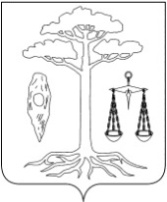 СОВЕТТЕЙКОВСКОГО МУНИЦИПАЛЬНОГО РАЙОНАшестого созыва Р Е Ш Е Н И Еот 24.05.2017 г. № г. ТейковоО  внесении   изменений   и   дополнений в   решение Совета Тейковского муниципального района от 16.12.2016 г.  № 155-р «О бюджете Тейковского муниципального районана  2017  год  и  плановый период 2018 – 2019 годов»           В соответствии с Бюджетным кодексом РФ, Федеральным Законом от  06.10.2003 г. № 131-ФЗ «Об общих принципах организации местного самоуправления в Российской Федерации», Уставом Тейковского муниципального районаСовет Тейковского муниципального района РЕШИЛ:Внести в решение Совета Тейковского муниципального района от  16.12.2016 г. № 155-р «О бюджете Тейковского муниципального района на 2017 год и плановый период 2018 – 2019 годов» (в действующей редакции) следующие изменения и дополнения:1. В  пункте 1 решения: - в абзаце третьем цифры «181794,4» заменить цифрами «181876,9»; - в  абзаце четвертом цифры «183971,8» заменить цифрами «185508,6»;          - в  абзаце пятом цифры «2177,4» заменить цифрами «3631,7»;2. В пункте 18 решения цифры «10950,8» заменить цифрами «12807,7».3. Пункт 19 решения изложить в следующей редакции:«19. Установить, что бюджетные кредиты бюджетам муниципальных образований поселений предоставляются в 2017 году в целях:- частичного покрытия дефицитов бюджетов муниципальных образований поселений;- покрытия временных кассовых разрывов, возникающих при исполнении бюджетов муниципальных образований поселений.Установить сроки предоставления бюджетных кредитов:- в целях частичного покрытия дефицитов бюджетов муниципальных образований поселений на срок до 3 лет;- в целях покрытия временных кассовых разрывов, возникающих при исполнении бюджетов муниципальных образований поселений осуществляется на срок, не выходящий за пределы соответствующего финансового года.Установить общий объем бюджетных ассигнований на предоставление бюджетных кредитов бюджетам муниципальных образований поселений на 2017 год:- в целях частичного покрытия дефицитов бюджетов муниципальных образований поселений в сумме 0,0 тыс. руб. - в целях покрытия временных кассовых разрывов, возникающих при исполнении бюджетов муниципальных образований поселений в сумме 770,9 тыс. руб. Установить плату за пользование бюджетными кредитами:- в целях частичного покрытия дефицитов бюджетов муниципальных образований поселений в размере 0,2 ключевой ставки, установленной Центральным банком Российской Федерации на день заключения договора о предоставлении бюджетного кредита;-  в целях покрытия временных кассовых разрывов, возникающих при исполнении бюджетов муниципальных образований поселений в размере 0,19 ключевой ставки, установленной Центральным банком Российской Федерации на день заключения договора о предоставлении бюджетного кредита.Бюджетные кредиты бюджетам муниципальных образований поселений предоставляются без обеспечения исполнения обязательств по возврату бюджетных кредитов.Порядок предоставления, использования и возврата бюджетных кредитов устанавливается администрацией Тейковского муниципального района».4. Пункт 19 считать пунктом 20.5. Приложение 2 к решению изложить в новой редакции согласно     приложению 1.        6. Приложение 5 к решению  изложить в новой редакции согласно приложению 2.7. Приложение 7 к решению изложить в новой редакции согласно     приложению 3.         8. Приложение 9 к решению  изложить в новой редакции согласно приложению 4.         9. Приложение 11 к решению  изложить в новой редакции согласно приложению 5.10. Приложение 15 к решению изложить в новой редакции согласно приложению 6. Глава Тейковскогомуниципального района				                          С.А. Семенова 